Муниципальное бюджетное дошкольное образовательное учреждениед/с № 116 « Сударушка»Сценарий квест-игра «Путешествие в финансовую лабораторию»для детей старшей группы(ОО Познание)Подготовила воспитатель: Петрова Л.Аг.УльяновскКонспект НОД по финансовой грамотности для детей старшей дошкольной группыЦель: содействовать финансовому просвещению и воспитанию детей дошкольного возраста, создать необходимую мотивацию для повышения их финансовой грамотности.Задачи:Познавательное развитие: закреплять знания о том, что такое доходы и расходы; какие бывают деньги; где их можно хранить; что можно купить за деньги, а что нельзя.Социально-коммуникативное развитие: воспитывать умение работать в коллективе,оказывать помощь, поддержку.Физическое развитие: закреплять физические умения детей.Участники: дети старшей группы, воспитатель.Место проведения: музыкальный зал.Время проведения: первая половина дня.Продолжительность: 25 минут.Материалы: монеты и купюры разной стоимости, банкомат, копилки, кошельки, весы, контейнеры с водой, салфетки, смайлики, магнитная доска, монеты с цифрами, мешочки, банковские карточки, пуговицы разных размеров, фольга, дидактическая игра «Сложи купюры», презентация, проектор, экран, пособие «денежный чемоданчик».ХОД НОДДети проходят в зал и видят, что на полу лежит банковская карточка (на обратной стороне изображение Скруджа Макдака)Воспитатель: Ой, ребята, посмотрите, что это такое? Вы знаете?Дети: банковская картаВоспитатель: Наверно кто-то ее потерял. Как вы думаете, кто?Звучит музыка из мультфильма «Утиные истории» и на экране появляется Скрудж Макдак.Скрудж Макдак: Здравствуйте, ребята! Я Скрудж Макдак. Самый богатый во всем мире селезень.Грустным голосом:Со мной произошло несчастье: я потерял свою карточку, на которой лежат все мои деньги, а вместе с ней и пин код. Я теперь бедный. Для того, чтобы получить доступ к моему счету, необходимо ввести правильный пароль, который состоит из 4 цифр-монет, но пароль можно получить только у сотрудников банка. Ребята, поможете мне вновь стать богатым?Воспитатель: Ну, что, ребята, поможем, бедняжке Скруджу? (Ответы детей)Воспитатель: Куда же нам нужно с вами отправиться?Дети: в банкВоспитатель: Правильно, в банк. Пойдемте!ФизкультминуткаПо тропинке иди и под ноги смотри,На носочках иди и осанку держи,Ты на пяточках иди, сбербанк будет впереди.Влево, вправо посмотри, через дорогу проходиИ к сбербанку подходи.Воспитатель повязывает галстук банковского работника, заходит вперед детей и встречает их.Воспитатель: Добрый день, ребята! Рада приветствовать вас в нашем банке. Чем могу вам помочь? (Дети рассказывают о проблеме)Воспитатель: Я с большим удовольствием помогу вам и бедному Скруджу Макдаку. Для этого вам необходимо пройти через 4 зала и выполнить в них правильно все задания. В каждом зале вам дадут монетку с цифрой от пин кода. Собрав все 4 монетки с цифрами, вы сможете получить доступ к карточке Скруджа. Ну, что, готовы? Тогда начнем с первого зала.1 зал «Денежный».Воспитатель: Посмотрите, ребята, в этом зале у нас хранятся деньги.Деньги бывают разные. Давайте подойдем поближе и рассмотрим их.Воспитатель Какие вы видите деньги? Как они называются?Дети: монеты и бумажные деньгиВоспитатель: Правильно. Давайте начнем с монет.Если дети не называют все признаки монет, то воспитатель помогает им.Воспитатель: Круглая, металлическая, звенит (можно взять в руки несколько монети позвенеть ими, после этого дети смогут назвать данный признак).Воспитатель: Какие монеты вы знаете?Дети называют монеты разного достоинства, воспитатель демонстрирует данную монету всем детям.Воспитатель: А теперь давайте рассмотрим бумажные деньги. Бумажные деньги называются купюры. Какие они?Дети: Бумажные, прямоугольные.Можно продемонстрировать шуршание купюрой. (Купюры шуршат).Воспитатель: Какие купюры вы знаете?Дети называют купюры, воспитатель демонстрирует их детям, затем проговаривают хором.Воспитатель: А теперь, посмотрите внимательно на эти монеты! Что здесь не так? Какие монеты здесь лишние? Почему? (Лишними являются старые монеты, на них сейчас уже ничего не купить).Воспитатель: Разделите пожалуйста эти монеты на: старые и новые!Игра «Разбери монеты»Воспитатель: А, здесь тоже не порядок, кто-то спутал все купюры. Ребята, будьте внимательны и соберите правильно все купюры.Игра «Сложи купюры».Воспитатель: Ну, что ж, вы молодцы, справились с заданиями и за это получаете свою первую монетку с цифрой от пин кода. (Воспитатель достает из мешочка монетку с цифрой 3)2 зал «Финансовая лаборатория»Воспитатель: Ребята, как же нам разобраться, что лучше монеты или купюры? Подумайте? А может мы попробуем это проверить. Давайте пройдем в следующий зал, финансовую лабораторию. Мы в ней проведем небольшое исследование. Пройдемте. Встаньте так, чтобы всем было удобно. Как настоящие исследователи мы результаты опытов будем фиксировать на доске. Разделим ее зрительно на две части: монеты и купюры.Воспитатель: Для этих исследований мы взяли настоящие монеты и не настоящие купюры. Почему? Сделаем вывод с вами попозже.1. Эксперимент: Давайте возьмем с вами в одну руку монетку, а в другую купюру. Теперь попробуем сжать в одном кулаке монетку, а в другом купюру. Что произошло? (помялась, не помялась). Попробуйте порвать. Рвется? (Ответы детей) Какой вывод мы можем сделать? (Ответы детей)Воспитатель: Правильно монета лучше. Она не мнётся и не рвется. На доске напротив монеты ставим смайлик, в этом эксперименте монета показала лучшие качества.2. Эксперимент: А теперь, давайте попробуем опустить в воду монету и купюру.Воспитатель: Отлично. Что происходит? (Ответы детей)Воспитатель: А если она намокнет, что произойдёт? (Ответы детей)Воспитатель: А теперь проверим монету. Что произойдёт? Какой вывод сделаем, кто в этом эксперименте выигрывает? отметьте на доске.ВЫВОД смайлик монетке.3 Эксперимент: Давайте определим, что тяжелее монета или купюра. Как узнать? (Ответы детей)Воспитатель: Правильно, нам помогут весы. Давайте положим на одну чашу весов монетку, а на другую – купюру. Что тяжелее? Что легче? Почему? (Ответы детей)Воспитатель: - Может, подуем?- Что происходит с монетой?- А что происходит с купюрой?- Какой вывод сделаем? Что легче?ВЫВОД Купюра легче, а значит ее удобнее носить в сумочке, кошельке, она на такая тяжелая. Что выигрывает? Ставим смайлик.4 ЭкспериментВоспитатель: Положите купюру и монету в кошельки. (купюры в один кошелёк, монеты в другой) Потрясите. Переверните. Сделайте вывод, что удобнее хранить в кошельке?Дети: Проверяют. ВЫВОД.Воспитатель: Посмотрите на доску. Кто выигрывает? (Ответы детей)Воспитатель: А что значит ничья? (Ответы детей)Воспитатель: Совершенно верно. По одним свойствам выигрывают монеты, а по другим купюры. Какой вывод мы сделаем? (Ответы детей)Воспитатель: Вы правы, нужны нам и монеты и купюры. Воспитатель: Вы, молодцы! Я вам вручаю вторую монетку с цифрой от пин кода. (1)Музыкальная разминка «Деньги-лепесточки» (из мультфильма «Три котенка»)3 зал «Экономический»Воспитатель: Дети, скажите пожалуйста, а зачем вообще нужны деньги?Дети: купить мороженое, заплатить за свет, телефон и т. д.Воспитатель: Вы правы, деньги нужны в современном мире, без них прожить невозможно.Воспитатель: Где же можно взять деньги? (Ответы детей).Деньги можно тратить и получать. Когда мы получаем деньги, это называется - доходы, а когда мы тратим их, это - расходы.Игра «Можно и нельзя купить» Дети подходят к экрану и по очереди выберают карточку с изображением чего-либо и говорят, можно это купить или нельзя. (карточки: дом, машина, продукты питания, дружба, семья, любовь).Воспитатель: Ребята, вы такие молодцы! И с этим заданием справились. Получайте третью монетку с цифрой от пин кода. (8)Воспитатель: Ребята, я вам предлагаю самим попробовать изготовить монеты. Хотите? Для этого нам нужно перейти в следующий зал.4 зал «Монетный»Изготовление монет. (Дети берут пуговицы, заворачивают их в фольгу).Воспитатель: Молодцы, потрудились на славу. Устали наверное? Я предлагаю размять наши руки.Пальчиковая гимнастика «Будем денежки считать»Будем денежки считать,1,2,3,4,5 (сгибаем и разгибаем пальцы рук)1и 2 оплатим дом, дом в котором мы живем (отгибаем мизинец и безымянный)Третья монетка одежду купить (отгибаем средний палец)На четвертую монетку, будем есть и пить (отгибаем указательный палец)Ну, а пятую пока спрячем в донце кошелька (прячем большой палец в кулак)А зачем мы спрячем пятую монетку?(Будем копить)А где можно хранить деньги?Воспитатель: Молодцы, ребята!Воспитатель: Посмотрите пожалуйста сюда. Что вы здесь видите? (Ответы детей)Воспитатель: В нашем банке есть специальный сейф для хранения денег. Он закрывается на ключ. Я предлагаю сейчас вам положить ваши монетки в этот сейф и закрыть их там. (Дети складывают в сейф свои монеты).Воспитатель: Получайте свою четвертую монету от пин кода. (5)Воспитатель: Теперь, когда у вас все 4 цифры, вы можете проверить, подходят ли они к карточке, которую вы нашли. Если цифры подойдут, то мы вернем Скруджу все его богатство. Где мы можем проверить карточку?Воспитатель: Правильно, в банкомате. Пошлите к нему.Дети подходят к банкомату. Вставляют карточку и поочередно вводят цифры, изображенные на монетах. Открывается ячейка и в ней лежат золотые монетки. Дети их достают, рассматривают.Звучит музыка и на экране вновь появляется Скрудж Макдак.Скрудж Макдак: Дорогие мои ребята! Огромное спасибо вам за помощь! Вы спасли меня от бедности. Я в долгу перед вами не останусь. Эти монеты, которые вы нашли в банкомате, не простые, они из золота. Возьмите их себе. А еще, я хочу подарить вам на память денежный мешок. Возьмите его к себе в группу, копите и преумножайте свои знания. До свидания, друзья!Воспитатель: Ребята, вы большие молодцы! Помогли скружду и с пользой провели время.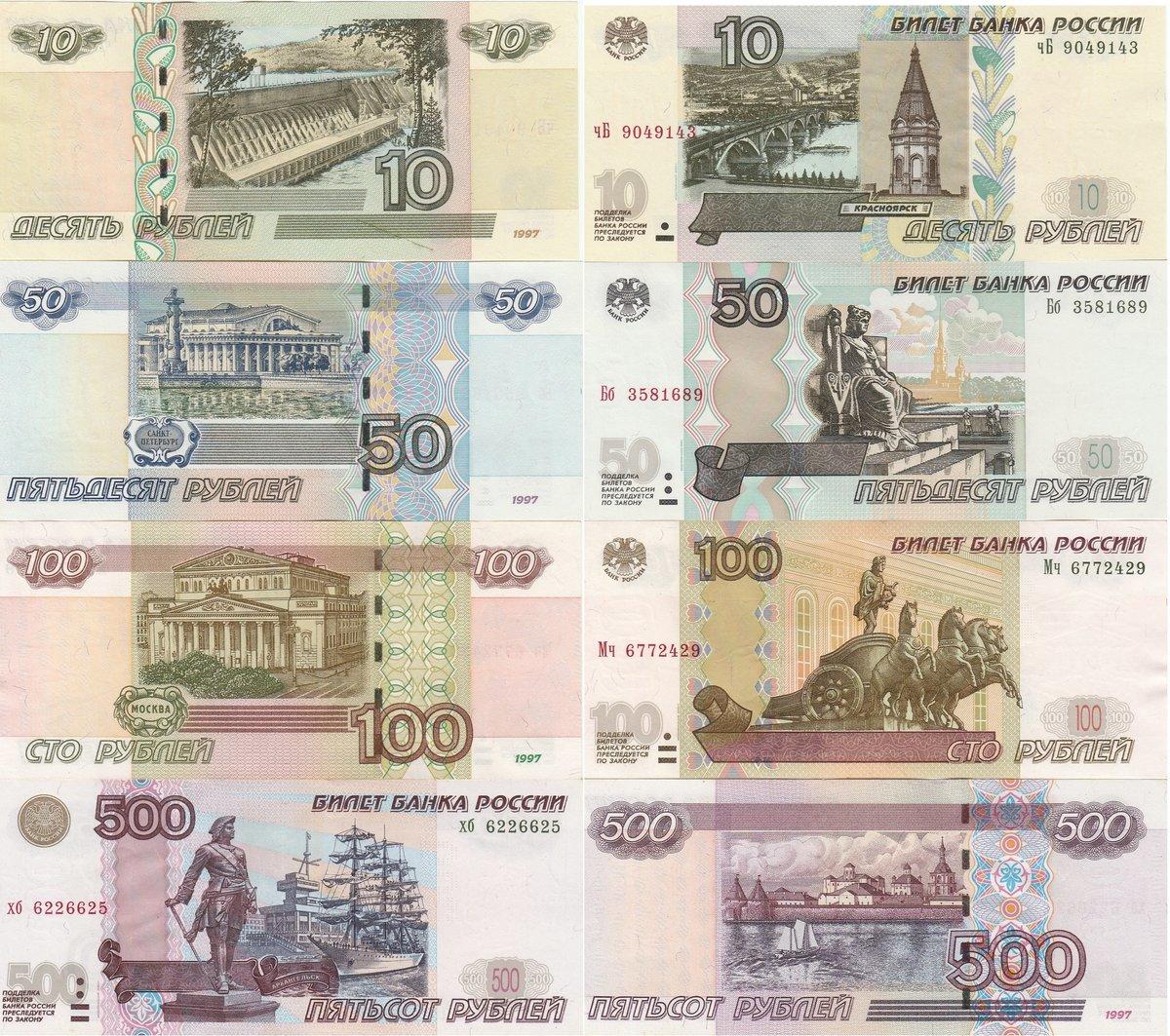 